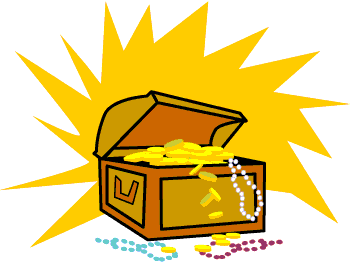 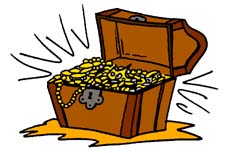 まず、宝箱を５個書いてください！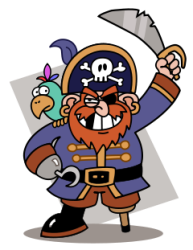 宝箱が全滅したら負けです。12345ABCDE